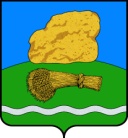 КАЛУЖСКАЯ ОБЛАСТЬДУМИНИЧСКИЙ РАЙОНСЕЛЬСКАЯ ДУМАСЕЛЬСКОГО ПОСЕЛЕНИЯ«СЕЛО ЧЕРНЫШЕНО»РЕШЕНИЕ«10»декабря 2021г							                   № 46О внесении изменения в решение сельской Думы сельского поселения «Село Чернышено» от 12.07.2021 №32«О направлении ходатайства Губернатору Калужской области В.В.Шапше о присвоении почетного звания Калужской области «Рубеж воинской доблести» населенным пунктам Думиничского района» Руководствуясь Уставом сельского поселения  «Село Чернышено», сельская Дума сельского поселения РЕШИЛА:Внести изменение в решение сельской Думы сельского поселения «Село Чернышено» от 12.07.2021 №32«О направлении ходатайства Губернатору Калужской области В.В.Шапше о присвоении почетного звания Калужской области «Рубеж воинской доблести» населенным пунктам Думиничского района»,заменив  в тексте решения слова «д.Клинцы сельского поселения «Село Хотьково» на слова «д.Клинцы, с.Хотьково сельского поселения «Село Хотьково».2. Контроль за исполнением настоящего Решения оставляю за собой.3. Настоящее решение вступает в силу со дня  его подписания и подлежит официальному обнародованию. Глава сельского поселения «Село Чернышено»                			                                            Леонов Р.Н.